Avviso n.18 Varese, 16 Settembre 2020Alla c.a.Alunni, Genitori, DocentiClassi 2 A -3 A- 3 B– 4 A - 4 B – 5 A e 5 BScuola primaria ICVarese1Plesso MazziniDSGASitoOggetto: prima Assemblea per i genitori delle classi destinatarieSi informano i genitori delle classi in oggetto che martedì 22 settembre 2020, dalle ore 16.00 alle ore 18.00, si terranno le assemblee di classe d’inizio d’anno. Le assemblee si svolgeranno in presenza nelle rispettive classi.Per motivi di sicurezza si chiede la presenza di un solo genitore per alunno e si invita a non far partecipare i propri figli. Potranno accedere solo i genitori muniti di mascherina. Inoltre, sarà misurata la temperatura a ciascun partecipante.I genitori delle classi quarta A (16.00), quarta B(16.05), quinta B (16.10) entreranno dal cancello principale di via Rainoldi nell’ordine indicato.I genitori delle classi seconda A (16.00), terza A (16.05), terza B(16.10), quinta A (16.15) entreranno dal cancello principale di via Rainoldi nell’ordine indicato. Cordialmente                                        Il team docente del plesso “G. Mazzini”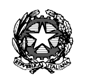 ISTITUTO COMPRENSIVO STATALE VARESE 1 “DON RIMOLDI”Scuola dell’Infanzia, Primaria e Secondaria I° gradoVia Pergine, 6  -  21100  Varese  - Codice Fiscale 80101510123Tel. 0332/331440 -0332 /340050  Fax 0332/334110VAIC86900B@istruzione.it VAIC86900B@pec.istruzione.itSito www.icvarese1donrimoldi.edu.it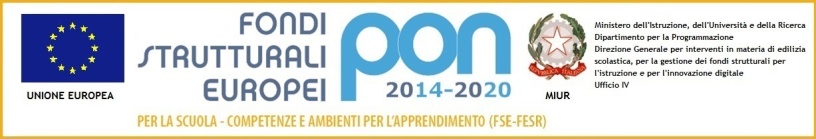 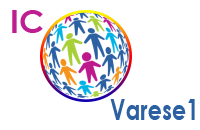 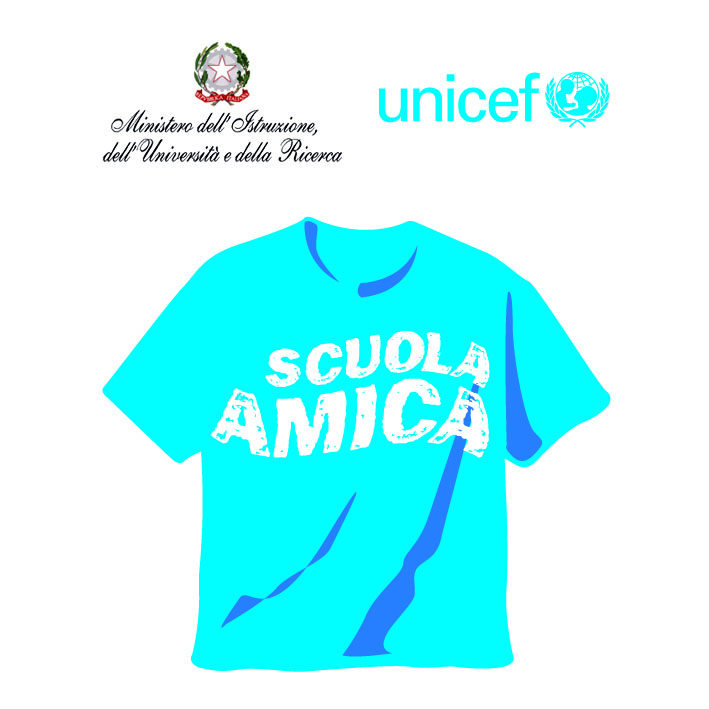 